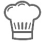 Příprava:Připravte ovoce, nakrájejte je na větší kousky, smíchejte s mátou a medem a nechte asi 30 minut v chladu.10 kusů Kinder Mléčný řez rozpulte a polovičky přeřízněte na trojúhelníky.Trojúhelníky napichujte na špízy střídavě s ovocem, před podáváním můžete ozdobit mátou.Ovocné špízy s Kinder Mléčný řez(10 porcí)Ovocné špízy s Kinder Mléčný řez(10 porcí)Ovocné špízy s Kinder Mléčný řez(10 porcí)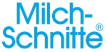 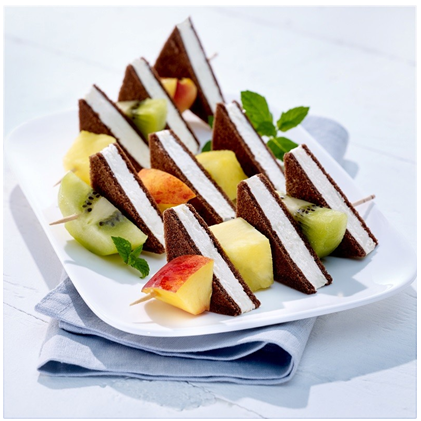 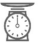 Ingredience:10 kusů Kinder Mléčný řez250 g ovoce (např. kiwi, ananas, nektarinka)1 čajová lžička nasekané máty3 lžičky tekutého meduDále pak:10 dřevěných špejlíIngredience:10 kusů Kinder Mléčný řez250 g ovoce (např. kiwi, ananas, nektarinka)1 čajová lžička nasekané máty3 lžičky tekutého meduDále pak:10 dřevěných špejlí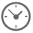 Doba přípravy:cca 15 minutDoba chlazení: cca 30 minutDoba přípravy:cca 15 minutDoba chlazení: cca 30 minut